Dane identyfikujące jednostkę medyczną………………………………………………………………………………………………………………………………………………………………………………..III. Rozpoznanie Rozległy nowotwór języka dna jamy ustnej lub gardła środkowegoIV. Nazwa proponowanego leczenia lub metody diagnostycznejUSUNIĘCIE ROZLEGŁYCH GUZÓW DNA JAMY USTNEJ, JĘZYKA LUB GARDŁA ŚRODKOWEGO Z REKONSTRUKCJĄ PŁATEM WOLNYM Z MIKROZESPOLENIEMV. Opis proponowanego leczenia lub metody diagnostycznejTo wycięcie guza wraz z fragmentami tkanek okolicy pod językiem (dna jamy ustnej), części języka, lub całego języka, czasem migdałka podniebiennego, wyrostka zębodołowego, ślinianki podjęzykowej, ślinianki podżuchwowej. W niektórych przypadkach trzeba wyciąć fragment żuchwy (poziomy- z zachowaniem ciągłości kości-resekcja marginalna lub pionowy-resekcja segmentowa, z późniejszym zespoleniem koniec do końca). Wielkość usuwanego fragmentu i następstwa funkcjonalne w przyszłości zależą wyłącznie od rozległości guza. Aby jak najlepiej przywrócić czynność jamy ustnej i gardła w miejsce ubytku przeszczepia się płaty – fragmenty tkanek z innych okolic ciała.Operacja trwa od 6-12 h. Może wymagać przetoczenia krwi. Okres gojenia wymaga żywienia przez zgłębnik do żołądka przez 7-30 dni, w wybranych przypadkach wykonania tracheotomii (otworu do oddychania w przedniej części szyi) założenie kaniuli do dużej żyły (kontakt centralny). W wybranych przypadkach do gardła na 24 godziny zakładana jest tamponada i chory pozostaje przez ten czas uśpiony. Funkcja połykania i odżywiania przez usta powraca po około 4 tygodniach, ale przy bardziej rozległych guzach konieczne jest żywienie na stałe przez gastrostomię (otwór przez skórę do żołądka). Zabieg w jamie ustnej w większości przypadków jest połączony z zabiegiem na szyi - z jedno- lub obustronnym usunięciem węzłów chłonnych. Ryzyko powikłań rośnie, gdy pacjent operowany jest po niepowodzeniu radio- lub radiochemioterapii.Zabieg rekonstrukcyjny, polega na pozyskaniu tkanki z innej okolicy ciała, określanej jako płat, który służy do uzupełnienia ubytku. Zabieg polega wiec na pobraniu tkanek z odległej okolicy ciała. Najczęstsze to:1.płat z przedramienia2.płat udowy3. płat z podudzia4. płat z żebraZabieg operacyjny będzie wykonywany zgodnie z dostępną wiedzą medyczną i przy zachowaniu należytej staranności. Zabieg operacyjny przeprowadza się w ramach konkretnych warunków sprzętowych, lokalowych i finansowych, którymi dysponuje dany oddział/szpital/jednostka organizacyjna w danym momencie. Zabiegi operacyjne mogą być powiązane z różnym procentowo ryzykiem powikłań (możliwość wystąpienia kilku czynników z niżej wymienionych): 1) zależnym od indywidualnych warunków pacjenta (w szczególności takie jak stan ogólny, choroby towarzyszące, schorzenia przewlekłe, warunki anatomiczne), 2) zależnym od pory roku (w szczególności takie jak okres infekcji jesienno-zimowych, ponadnormatywnie wysokie temperatury latem), 3) zależnym od czynników zewnętrznych, niespodziewanych i niemożliwych do przewidzenia (w szczególności takie jak zwiększona zakaźność w stanie epidemii, klęski żywiołowe).  Zabieg operacyjny przeprowadza się w warunkach wywiadu przedoperacyjnego z pacjentem przy założeniu pełnej współpracy ze strony pacjenta i jego rodziny, gdy została ona upoważniona do współdziałania i udzielania informacji dotyczących indywidualnych warunków pacjenta. Informacje nieudzielone lekarzowi, a mogące okazać się istotne dla przebiegu zabiegu, wielokrotnie zwiększają ryzyko wystąpienia zdarzeń niepożądanych w trakcie zabiegu. VI. Główne przeciwwskazania do wdrożenia proponowanego leczenia lub metody diagnostycznejNadciśnienie tętniczeZaburzenia krzepnięciaNiewydolność krążeniaBrak kwalifikacji anestezjologicznej do operacji w znieczuleniu ogólnymGuz nieresekcyjny, czyli niemożliwy do usunięcia wraz z marginesem tkanek niezmienionych i niemożność zamknięcia ubytku, np. po uprzedniej radio lub radiochemioterapiiVII. Alternatywne metody leczenia lub metody diagnostyczneRadio lub radiochemioterapiaVIII. Dające się przewidzieć następstwa zastosowania leczenia lub metody diagnostycznej Szanowny pacjencie, każdy zabieg chirurgiczny (operacja) może wiązać się:z następstwami, które są wynikiem choroby lub leczenia (mogą wystąpić na każdym etapie diagnostyki i leczenia) z powikłaniami, które choć nie są wynikiem błędu to są zdarzeniami niepożądanymi (występują z różną częstością). Po zabiegu mogą wystąpić następujące następstwa lub powikłania:Wyjątkowo rzadkie, opisywane w pojedynczych przypadkach na świecie:Zawał mięśnia sercowego, udar mózgu, zator lub zakrzep, zgonCzęste, lecz niegroźne:Krwawienie wczesne z gardła lub rany operacyjnej na szyi	Krwawienie późne z rany operacyjnej (najczęściej do 7 doby), rzadko: obfite, wymagające powtórnej tamponadyObrzęk w gardle, ból okolicy całej szyiOdma podskórna, obrzęk twarzy o charakterze przemijającymZwłaszcza po napromienianiu gorsze gojenie rany pooperacyjnej, która jest bardzo rozległaPrzetoka pomiędzy jamą ustną lub gardłem a szyją Ze względu na trwałą zmianę anatomii zaburzenia połykania (o różnym nasileniu), zmiana barwy głosu, zaburzenia artykulacji (pogorszenie wymowy, czasem bardzo znaczne, mowa bełkotliwa)Zaburzenia ruchomości języka związana z resekcją nerwu podjęzykowego i resekcją mięśni językaZaburzenia czucia na języku związana z resekcją nerwu językowegoZaburzenia ruchomości nasady języka i przedostawanie się pokarmów do dróg oddechowych (zachłystywanie) Całkowity niedowład języka (lub jego brak!), gastrostomia w celu żywienia na stałe.Niemożność normalnego oddychania wymagająca na stałe tracheotomiiNiemożność porozumienia się z otoczeniem ze względu na brak możliwości wymawiania wyrazówPowikłania ze strony miejsca, z którego pobrano płat: krwawienie, zakażenie, ropień, które powodują: ból ręki, zasinienie ręki, ból uda, ból biodra, gorszą ruchomość, utykanieZaburzenia ruchomości ramienia - trudności w unoszeniu Zaburzenia w ruchomości barkuNiedowład splotu barkowegoRzadkie, lecz dużo poważniejsze:Odma śródpiersiowa, zapalenie sródpiersiaNiekontrolowany wypływ chłonkiPo każdym rozległym zabiegu chirurgicznym, lecz zwłaszcza po tym, mogą wystąpić poważne powikłanie ogólne:Zapalenie płuc, zatory i zakrzepy żylne, udar mózgu, zakażenie ogólnoustrojowe, zawał mięśnia sercowego, niewydolność oddechowa i zgon.Wymieniono większość następstw i powikłań, które mogą wystąpić, ale w medycynie zawsze może dojść do sytuacji jeszcze nieopisywanych w literaturze fachowej, związanych z nietypową anatomią lub nietypową reakcją organizmu pacjenta. Ze wszystkimi pytaniami i wątpliwościami należy się zgłaszać do lekarza prowadzącego.IX.  Dające się przewidzieć następstwa zaniechania proponowanego leczenia lub metody diagnostycznejDuszność, wyniszczenie organizmuX. Oczekiwane korzyści /skutki odległe / rokowania proponowanego leczenia lub metody diagnostycznejPoprawa komfortu oddychania, poprawa stanu ogólnego; rokowania niepewne ze względu na rozległość procesu nowotworowegoJeżeli macie Państwo jeszcze jakieś pytania dotyczące proponowanego leczenia prosimy o wpisanie ich poniżej:………………………………………………………………………………….………………………………………………………………………………………………………………………………………………………………………….………………………………………………………………………………………………………………………………………………………………………….………………………………………………………………………………………………………………………………………………………………………….………………………………………………………………………………………   Brak pytań                    ……………………………………………………………………………………..podpis pacjenta lub przedstawiciela/li ustawowego/ych                                                                                         …………………………………………………………………………………………………….dodatkowy podpis pacjenta małoletniego, który ukończył 16 lat (zgoda podwójna- zgoda pacjenta małoletniego oraz jego przedstawiciela ustawowego) OŚWIADCZENIA PACJENTA1.Oświadczam, iż zapoznałem/łam* się z treścią niniejszego formularza i w pełni zrozumiałem informacje w nim zawarte oraz te przekazane mi podczas rozmowy z lekarzem,………………………………………………………………………………………………………………………………………………………………………………Imię i nazwisko lekarza który poinformował mnie o rozpoznaniu, rodzaju proponowanego zabiegu /procedury medycznej, o sposobie jego /jej przeprowadzenia, o następstwach i powikłaniach mogących wystąpić podczas i po zabiegu/wykonaniu procedury medycznej, przeciwwskazaniach do wykonania zabiegu/procedury medycznej, alternatywnych metodach diagnostycznych i leczniczych, wynikach leczenia, rokowaniu.2.Oświadczam, iż podczas rozmowy z lekarzem miałem/łam* możliwość zadawania pytań dotyczących proponowanego leczenia i otrzymałem/łam* na nie przystępne, zrozumiałe i wyczerpujące odpowiedzi.  3. Oświadczam, że podczas wywiadu lekarskiego i badania przekazałem wszystkie i prawdziwe informacje o przebytych, leczonych i nieleczonych dolegliwościach, schorzeniach i chorobach a także nałogach, przyjmowanych lekach, wiadomych mi uczuleniach i alergiach oraz o zabiegach i operacjach, którym zostałem poddany w przeszłości oraz schorzeniach i chorobach członków mojej najbliższej rodziny.  Zgadzam się na przeprowadzenie u mnie wskazanego zabiegu /procedury medycznej oraz jego/jej ewentualne zmiany lub rozszerzenia, które okażą się niezbędne w trakcie przeprowadzenia zabiegu/procedury medycznej w razie niebezpieczeństwa utraty życia, ciężkiego uszkodzenia ciała lub ciężkiego rozstroju zdrowia.Wyrażam zgodę na wykonanie wszelkich niezbędnych badań i czynności zmierzających do lub związanych z przeprowadzeniem zabiegu, w tym na znieczulenie miejscowe, znieczulenie ogólne i podanie krwi lub produktów krwiopochodnych (o ile zaistnieje taka potrzeba) oraz dysponowanie tkankami, które zostaną usunięte. Wyrażam zgodę na wykonywanie i przechowywanie niezbędnej dokumentacji medycznej.  Potwierdzam i zapewniam, że składam niniejsze oświadczenie świadomie i swobodnie tak, co do powzięcia decyzji jak i wyrażenia woli* Uwaga zgoda podwójna tj. zgoda pacjenta oraz jego przedstawiciela ustawowego wymagana jest, gdy pacjent ukończył 16 rok życia) Nie zgadzam się na proponowany mi zabieg operacyjny/procedurę medyczną.Oświadczam, że zostałem poinformowany o możliwych negatywnych konsekwencjach takiej decyzji 
dla mojego życia i zdrowia. (Uzasadnienie przez pacjenta/przedstawiciela ustawowego odmowy wyrażenia zgody na przeprowadzenie proponowanej procedury medycznej/zabiegu) :………………………………………………………………………………….………………………………………………………………………………………………………………………………………………………………………….………………………………………………………………………………………*Podpis pacjenta/ opiekuna musi być „własnoręczny” i umożliwiający identyfikację (z wyłączeniem szczególnych sytuacji)Lekarz prowadzący…………………………………………………………………………………………………………………………………………………………………………………….Imię i nazwisko lekarza prowadzącego II.           Osoby uprawnione do wyrażenia zgodyImię i nazwisko PACJENTA ………………………………………………………………………………………………………………………………………………………………………………………Numer pesel PACJENTA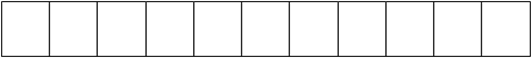 Imię i nazwisko PRZEDSTAWICIELA USTAWOWEGO ……………………………………………………………………………………………………………………………………………………………………………………….Numer PESEL / data urodzenia PRZEDSTAWICIELA USTAWOWEGOZgodę pobrano:data: ___ /___ /_____godzina: ____ : ____Miejsce:________________OZNACZENIE LEKARZA ODBIERAJĄCEGO ZGODĘ (data, podpis 
i pieczątka lekarza)IMIĘ I NAZWISKO PACJENTA (wypełnić drukowanymi literami lub umieścić naklejkę – identyfikator pacjenta z CRIP)PODPIS PACJENTA, także małoletniego*, który ukończył 16 latPODPIS PRZEDSTAWICIELA/LI USTAWOWEGO/YCH
 (w sytuacji, gdy pacjent jest małoletni*/ ubezwłasnowolniony /niezdolny do świadomego wyrażenia zgody)Oświadczenie pobrano:data: ___ /___ /_____godzina: ____ : ____Miejsce:___________________OZNACZENIE LEKARZA ODBIERAJĄCEGO OŚWIADCZENIE (data, podpis 
i pieczątka lekarza)IMIĘ I NAZWISKO PACJENTA (wypełnić drukowanymi literami lub umieścić naklejkę – identyfikator pacjenta z CRIP)PODPIS PACJENTA, także małoletniego*, który ukończył 16 latPODPIS PRZEDSTAWICIELA/LI USTAWOWEGO/YCH (w sytuacji, gdy pacjent jest małoletni*/ ubezwłasnowolniony /niezdolny do świadomego wyrażenia zgodyPODPIS PRZEDSTAWICIELA/LI USTAWOWEGO/YCH (w sytuacji, gdy pacjent jest małoletni*/ ubezwłasnowolniony /niezdolny do świadomego wyrażenia zgodyPODPIS PRZEDSTAWICIELA/LI USTAWOWEGO/YCH (w sytuacji, gdy pacjent jest małoletni*/ ubezwłasnowolniony /niezdolny do świadomego wyrażenia zgody